	Do Dyrektora	Sądeckiego Urzędu Pracy	w Nowym SączuWniosek o pokrycie składek na ubezpieczenia społeczne rolników (rozdz. XII ustawy z dnia 20 kwietnia 2004 r. o promocji zatrudnienia i instytucjach rynku pracy)Imię i nazwisko 	Adres zamieszkania 	Ostatnie miejsce pracy:Nazwa zakładu 	Adres zakładu 	Okres zatrudnienia 	Tryb rozwiązania umowy o pracę 	Powierzchnia gospodarstwa rolnego w ha przeliczeniowych 	Wysokość podatku z gospodarstwa rolnego (według aktualnego nakazu płatniczego) 	Wysokość podatku z działu specjalnego 	Oświadczam, że zapoznałem/zapoznałam się z informacją dotyczącą przetwarzania danych osobowych w Sądeckim Urzędzie Pracy w Nowym Sączu.	data i czytelny podpisDo wglądu należy przedłożyć następujące dokumenty:Świadectwo pracy.Decyzję KRUS o podleganiu ubezpieczeniu społecznemu rolników.Aktualny nakaz płatniczy.Zaświadczenie z urzędu gminy stwierdzające fakt, że dana osoba lub jej współmałżonek jest właścicielem lub posiadaczem /samoistnym lub zależnym/ gospodarstwa rolnego o określonej powierzchni albo gospodarstwa stanowiącego dział specjalny produkcji rolnej.Dowód osobisty.Jeżeli ktoś posiada działy specjalne produkcji rolnej to należy przedłożyć zaświadczenie z urzędu skarbowego o wysokości podatku. INFORMACJAArt. 62 ust.1 pkt 1 lit. a, ust.2 – 3a  ustawy z dnia 20 kwietnia 2004 r. o promocji zatrudnienia i instytucjach rynku pracy Osobie podlegającej ubezpieczeniu społecznemu rolników, z którą stosunek pracy lub stosunek służbowy został rozwiązany z przyczyn dotyczących zakładu pracy i która nie jest uprawniona do zasiłku przysługuje pokrycie składek na ubezpieczenia społeczne rolników w okresie pierwszych czterech kwartałów po rozwiązaniu stosunku pracy lub stosunku służbowego.Świadczenie przyznaje się osobie, jeżeli:w okresie 18 miesięcy poprzedzających dzień zgłoszenia wniosku o przyznanie świadczenia pozostawała w stosunku pracy lub stosunku służbowym i osiągała wynagrodzenie stanowiące podstawę wymiaru składek na ubezpieczenia społeczne i Fundusz Pracy, wynoszące co najmniej minimalne wynagrodzenie za pracę przez okres 365 dni i stosunek ten został rozwiązany z przyczyn dotyczących zakładu pracy,podatek z gospodarstwa rolnego lub działu specjalnego nie przekracza kwoty podatku rolnego z 5 ha przeliczeniowych albo, w przeliczeniu na 1 członka gospodarstwa domowego niemającego stałych pozarolniczych źródeł dochodu, nie przekracza kwoty podatku rolnego z 1 ha przeliczeniowego Pokrycie składek polega na przekazaniu z Funduszu Pracy na odpowiednie fundusze ubezpieczenia społecznego rolników, na podstawie decyzji starosty wydanej na wniosek rolnika obowiązanego do zapłacenia składek, kwot należności z tytułu poszczególnych rat kwartalnych. Świadczenie to przysługuje począwszy od najbliższej raty kwartalnej, której wymagalność przypada po dniu rozwiązania stosunku pracy lub stosunku służbowego.W przypadku wystąpienia przez rolnika z wnioskiem po terminie wymagalności pierwszej raty kwartalnej, pokrycie składek na ubezpieczenia społeczne rolników przysługuje za cztery kwartały liczone od następnego kwartału po kwartale, w którym został złożony wniosek.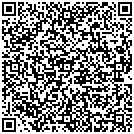 SUP-ES-29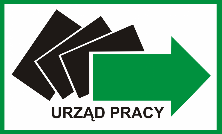 	SĄDECKI URZĄD PRACY	33-300 Nowy Sącz, ul. Zielona 55	tel. sekretariat: 18 44 89 282 informacja: 18 44 89 265, 44 89 312	fax: 18 44 89 313, e-mail: sup@sup.nowysacz.pl	SĄDECKI URZĄD PRACY	33-300 Nowy Sącz, ul. Zielona 55	tel. sekretariat: 18 44 89 282 informacja: 18 44 89 265, 44 89 312	fax: 18 44 89 313, e-mail: sup@sup.nowysacz.pl	SĄDECKI URZĄD PRACY	33-300 Nowy Sącz, ul. Zielona 55	tel. sekretariat: 18 44 89 282 informacja: 18 44 89 265, 44 89 312	fax: 18 44 89 313, e-mail: sup@sup.nowysacz.pl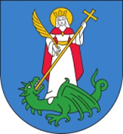 Znak pisma: ES.730.Znak pisma: ES.730.Data pisma:Data pisma: